Российская Федерация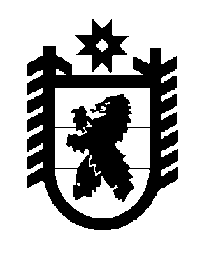 Республика КарелияСовет Толвуйского сельского поселенияXXIII Сессия  III    созываРЕШЕНИЕОт   28.12.2015  года №  93. д.ТолвуяВ соответствии со ст.ст.86, 142.5 Бюджетного кодекса Российской Федерации, ч.4 ст.15 Федерального закона от 06.10.2003 №131-ФЗ «Об общих принципах организации местного самоуправления  в Российской Федерации», Уставом Толвуйского сельского поселения Совет         РЕШИЛ: 1. Утвердить Порядок предоставления иных межбюджетных трансфертов из бюджета Толвуйского сельского поселения бюджету муниципального образования «Медвежьегорский муниципальный район» на осуществление передаваемой части полномочий по решению вопросов местного значения  Толвуйского сельского поселения. 2. Разместить на официальном сайте Администрации Толвуйского сельского поселения в информационно-телекоммуникационной сети Интернет. 3. Настоящее решение вступает в силу со дня опубликования. 4. Контроль за исполнением настоящего решения оставляю за собой.Глава муниципального образования            «Толвуйское сельское поселение»:		                                 Боровская Т.П.Председатель Совета Толвуйского сельского поселения:		           	           Кукелева Т.П. УВЕРЖДЕНРешением   XXIII сессии СоветаТолвуйского сельского поселенияIII созываот 28.12.2015 года № 93Порядок предоставления  иных межбюджетных трансфертов из бюджета Толвуйского сельского поселения бюджету муниципального образования «Медвежьегорский муниципальный район»  на   осуществление передаваемой части полномочий по решению вопросов местного значения  Толвуйского сельского поселения1. Порядок предоставления иных межбюджетных трансфертов из бюджета Толвуйского сельского поселения бюджету муниципального образования «Медвежьегорский муниципальный район»  на   осуществление передаваемой части полномочий по решению вопросов местного значения  Толвуйского сельского поселения (далее — порядок) определяет случаи и порядок предоставления иных межбюджетных трансфертов из бюджета Толвуйского сельского поселения бюджету муниципального образования «Медвежьегорский муниципальный район» на  осуществление передаваемой части полномочий по решению вопросов местного значения  Толвуйского сельского поселения (далее – иные межбюджетные трансферты).2. Иные межбюджетные трансферты предоставляются в целях финансового обеспечения расходных обязательств муниципального образования «Медвежьегорский муниципальный район», возникающих при выполнении части полномочий по решению вопросов местного значения Толвуйского сельского поселения в соответствии с соглашением о передаче осуществления части полномочий, заключенным администрацией муниципального образования «Медвежьегорский муниципальный район» и администрацией Толвуйского сельского поселения (далее – соглашение).3. Органом, уполномоченным на организацию работы по предоставлению иных межбюджетных трансфертов, является администрация Толвуйского сельского поселения.4. Администрация Толвуйского сельского поселения осуществляет предоставление иных межбюджетных трансфертов по соответствующим кодам бюджетной классификации Российской Федерации в пределах лимитов бюджетных обязательств, предусмотренных на соответствующий финансовый год.5. Иные межбюджетные трансферты предоставляются бюджету муниципального образования «Медвежьегорский муниципальный район» на основании соглашений о передаче осуществления части полномочий по решению вопросов местного значения, заключенных между Администрацией муниципального образования «Медвежьегорский муниципальный район» и Администрацией Толвуйского сельского, содержащих следующие положения:сведения об объеме иных межбюджетных трансфертов;целевое назначение иных межбюджетных трансфертов;порядок и сроки перечисления иных межбюджетных трансфертов;ответственность сторон за нарушение условий соглашения.6. Иные межбюджетные трансферты перечисляются в бюджет муниципального образования «Медвежьегорский муниципальный район» на лицевой счет Финансового управления Медвежьегорского района, открытый в Управлении Федерального казначейства по Республике Карелия для кассового обслуживания исполнения бюджета муниципального района.7. Вопросы, не урегулированные порядком, решаются в соответствии с Бюджетным кодексом Российской Федерации и иными нормативными правовыми актами.Об утверждении Порядка предоставления иных межбюджетных трансфертов из бюджета Толвуйского сельского поселения бюджету муниципального образования «Медвежьегорский муниципальный район» на  осуществление передаваемой части полномочий по решению вопросов местного значения  Толвуйского сельского поселения